REGISTROS DE PRORROGAÇÃO DE PRAZOS DE ORDEM DE SERVIÇO NO TEAMAUDITA seguir serão apresentadas as instruções para:O auditor solicitar prorrogação do prazo da ordem de serviço e visualizar comentários de aprovação registrados pelos gerentesO gerente registrar comentários de aprovação da prorrogaçãoSOLICITAR PRORROGAÇÃO DE PRAZO DA OS (AUDITORES)Acessar auditoria no TeamAuditClicar na aba lateral Execução (caso não consiga na aba Execução, clicar na aba lateral Revisão)Clicar no Teste Etapas e Papéis de Trabalho da AuditoriaClicar no Passo Prorrogação de PrazoPreencher informações da aba Papel de Trabalho : Informar as etapas que restam para concluir o trabalho e o novo prazo estimado para conclusão da ordem de serviço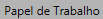 Preencher informação do campo Status: ConcluídoPreencher informação do campo Resultado: SatisfatórioClicar em 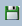 Clicar em Enviar para Revisão 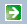 VISUALIZAR autorização dos pedidos de prorrogação Nota: Os registros das autorizações dos pedidos de prorrogação pelos gerentes operacional e executivo deverão ser registrados nos itens de ComentáriosClicar na aba lateral Execução (caso não consiga na aba Execução, clicar na aba lateral Revisão)Clicar no Teste Etapas e Papéis de Trabalho da AuditoriaClicar no Passo Prorrogação de PrazoClicar na aba 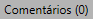 Visualizar os registros de comentários de aprovação emitidos pela GerênciaREGISTRAR APROVAÇÃO DE PEDIDO DE PRORROGAÇÃO (PARA GERENTES)Nota: aprovação dos pedidos de prorrogação devem ser registrados pelos gerentes operacional e executivoNota: nos pedidos de prorrogação superiores a 30 dias, a gerência executiva deverá solicitar autorização junto ao Secretário-Chefe da CGE.Clicar na aba RevisãoClicar no Teste Etapas e Papéis de Trabalho da AuditoriaClicar no Passo Prorrogação de PrazoClicar na aba Clicar em Novo Comentário 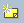 Definir a importância do comentárioEscrever o comentário: registrar aprovação ou não do pedido de prorrogaçãoSalvar 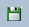 Após concluir a revisão, na aba Papel de Trabalho , selecionar a opção de trâmite de revisão apropriada:Reabrir para Execução : quando a equipe de auditoria tiver que fazer ajustes no passo revisado ou quando a equipe de auditoria precisar registrar novas informações no passo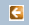 Encerrar Revisão: quando a equipe de auditoria não precisar fazer ajustes no passo revisado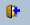 Reabrir para Revisão: quando um passo anteriormente revisado precisar ser reaberto para que a equipe de auditoria interna faça ajustes no conteúdo do passo ou para que o gerente faça ajustes nos registros de revisão.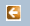 